Publicado en Madrid el 29/11/2022 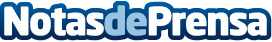 Ante el aumento del 70% de Fuga de Cerebros en TIC, las empresas se amparan en el `Marketplace de Talento 3.0´España se enfrenta a la mayor fuga de talento tecnológico de su historia, eje-estratégico para la recuperación económica. Impide cubrir la demanda de 120.400 empleos TIC por la falta de cualificación. Lo que supone un 70% más con respecto a 2021, según datos de DigitalES, la patronal del sector tecnológico. La llamada R-evolución del  talento 3.0 ofrece un nuevo enfoque del futuro del trabajo que consigue hacer frente a esta competencia feroz liderda por los marketplaces de talento 3.0Datos de contacto:Mar Escudero616959568Nota de prensa publicada en: https://www.notasdeprensa.es/ante-el-aumento-del-70-de-fuga-de-cerebros-en Categorias: Nacional Finanzas Telecomunicaciones Emprendedores E-Commerce Recursos humanos http://www.notasdeprensa.es